～　し尿収集について（ご案内）　～　し尿収集の中止、一時中止、名義変更をする場合は、届出が必要です。右の記入例をご参考のうえ、ご記入ください。届出方法①郵送、②窓口に持参、③電子申請 の３つからお選びいただきます。（電子申請の場合は、「彦根市電子申請サービス」からお手続きください。電子申請の場合は、届出人の本人確認書類のデータが必要です。）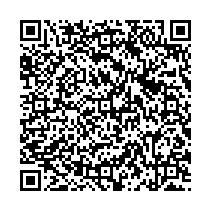 右のQRコードより、ご申請いただけます⇒ご印鑑について本人確認が出来る書類（免許証や保険証の写し等）を添付していただくと、押印を省略することができます。令和〇年〇月〇日（記入日）彦根市長　　様届出人　 住　　所　彦根市元町４番２号（ﾌﾘｶﾞﾅ）　〇〇〇　〇〇〇氏　　名　〇〇〇　〇〇〇【電話番号】　0749　－　30　－　6116し尿収集(中止・一時中止・名義変更)届し尿収集の申込みについて(中止・一時中止・名義変更)したいので、次のとおり届けます。※　お客様番号がわからない方は、空けておいてください。※お客様番号　　　　　　　　　　　123-4567-0000収集先住所彦根市　　元町４番２号中止等の年月日令和〇年〇月〇日（月）□中止　　□一時中止　　□名義変更申込者氏名□　上記届出人と同じ□　上記届出人と異なる（ﾌﾘｶﾞﾅ）△△　△△△　　　　　　　　　　　 氏　名△△　△△△　⇒　現在の名義人請求先住所氏名□　上記届出人と同じ　⇒　同じ場合は以下に記入不要□　上記届出人と異なる　⇒　異なる場合は以下に記入　　　送付先住所　彦根市□□町１番１号　　　　（ﾌﾘｶﾞﾅ）　▽▽　　▽▽▽　　　　 氏　 名　 ▽▽　　▽▽▽【電話番号】0749－00－0000　（自宅・携帯・勤務先）料金の請求方法□　口座振替　　　　　　　□　納付書発送□　今までと同じ口座（名義変更の方は使えません）その他連絡事項一時中止の場合は、理由をご記入ください。再開のご連絡までは、「従量制・不定期」に変更いたします。